คำขอมีบัตรพนักงานเจ้าหน้าที่ตามพระราชบัญญัติเครื่องสําอาง พ.ศ. ๒๕๕๘พ.ศ. ๒๕๕๙เขียนที่ ........................................................................วันที่......................เดือน..............................พ.ศ........... 	ข้าพเจ้าชื่อ........................................................................................................................................อายุ..........................ปี
ตำแหน่ง..............................................................ระดับ...................................เชื้อชาติ.................................สัญชาติ..........................มีภูมิลำเนาอยู่บ้านเลขที่..........................หมู่ที่.....................ซอย/ ตรอก...................................ถนน..................................................ตำบล.................................................อำเภอ..............................................จังหวัด………………….…………………รหัสไปรษณีย์....................โทรศัพท์................................................วุฒิการศึกษา...................................................................................เคยทำบัตรนี้มาแล้วหรือไม่......................................................เป็นข้าราชการพลเรือนสามัญหรือพนักงานของรัฐ  ตำแหน่ง  ..........................................................................................................เริ่มดำรงตำแหน่งเมื่อ......................................................................สังกัด...........................................................................................สำนักงานสาธารณสุขจังหวัด.......................................................................	ขอมีบัตรพนักงานเจ้าหน้าที่ตาม พระราชบัญญัติเครื่องสำอาง  พุทธศักราช 2558	ข้าพเจ้าขอรับรองว่า  ข้อความข้างต้นเป็นจริงทุกประการ	พร้อมนี้ได้แนบหลักฐานดังนี้สำเนาบัตรข้าราชการ/ บัตรประชาชน หรือ บัตรพนักงานของรัฐรูปถ่ายขนาด 1 นิ้ว หน้าตรง ครึ่งตัว ท่าปกติ ไม่สวมหมวก ไม่ใส่แว่นตาดำซึ่งถ่ายไว้ไม่เกิน 6 เดือน จำนวน 2 รูปลงชื่อ...............................................ผู้ยื่นคำขอ                                                                                               (....................................................)หมายเหตุ	 1. โปรดทำเครื่องหมาย     ลงในข้อความข้างล่างนี้  กรณี	(      )  ขอมีบัตรครั้งแรก  	 (      )  เลื่อนระดับสูงขึ้น  	(     )   ได้รับการแต่งตั้งให้ดำรงตำแหน่งใหม่	(      )  ขอมีบัตรใหม่แทนบัตรที่สูญหาย (ต้องแนบสำเนาใบแจ้งความเจ้าหน้าที่ตำรวจมาด้วย)	(      )  บัตรหมดอายุ      บัตรเก่าเลขที่.................................วัน เดือน ปี หมดอายุ ...................................2. ในกรณีที่เคยขอมีบัตรไว้ก่อนแล้ว เมื่อขอทำบัตรใหม่ให้แนบบัตรเก่าคืนมาด้วย     มิฉะนั้นอาจไม่ได้รับการพิจารณาทำบัตรใหม่      ตรวจแล้วถูกต้องลงชื่อ........................................................(.......................................................)ตำแหน่ง.....................................................แบบบัตรประจําตัวพนักงานเจ้าหน้าที่ แนบท้ายประกาศกระทรวงสาธารณสุข เรื่อง กำหนดแบบบัตรประจําตัวพนักงานเจ้าหน้าที่ตามพระราชบัญญัติเครื่องสําอาง พ.ศ. ๒๕๕๘พ.ศ. ๒๕๕๙-----------------(ด้านหน้า)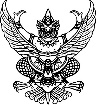 (ด้านหลัง)หมายเหตุ : ให้มีตรากระทรวงหรือตราส่วนราชการที่ออกบัตร ประทับที่มุมล่างด้านขวาของรูปด้วยหมึกสีแดง